В соответствии с пунктом 11 ст. 50 Закона Санкт-Петербурга от 26 мая 2014 № 303-46 «О выборах депутатов муниципальных советов внутригородских муниципальных образований Санкт-Петербурга» избирательная комиссия внутригородского Муниципального образования Санкт-Петербурга муниципальный округ Лиговка-Ямская (далее – ИКВМО Лиговка-Ямская) РЕШИЛА:1. Определить местом получения от полиграфической организации бюллетеней для голосования на выборах депутатов Муниципального Совета внутригородского Муниципального образования муниципальный округ Лиговка-Ямская пятого созыва согласно Акту (Приложение №1) местонахождение полиграфической организации ООО «Типография «Принт-Сервис» по адресу: Санкт-Петербург, Пироговская наб., д. 17, копр. 6, лит. А;2.  Время получения от полиграфической организации бюллетеней для голосования на выборах депутатов Муниципального Совета внутригородского Муниципального образования Санкт-Петербурга муниципальный округ Лиговка-Ямская пятого созыва определить по согласованию с полиграфической организацией 2 сентября 2014 года с 12:00 до 22:00.3. О месте и времени получения бюллетеней оповестить членов ИКВМО Лиговка-Ямская, кандидатов или их представителей.4. Уничтожение работниками полиграфической организации лишних бюллетеней (при их выявлении) осуществить в соответствии с Актом об уничтожении излишне изготовленных бюллетеней (Приложение №2).5. Опубликовать данное решение в информационно-телекоммуникационной сети «Интернет» по адресу http://www.ligovka-yamskaya.sankt-peterburg.info и разместить для всеобщего сведения на информационных стендах ИКВМО Лиговка-Ямская.6. Контроль за исполнением настоящего решения возложить на председателя избирательной комиссии внутригородского Муниципального образования Санкт-Петербурга муниципальный округ Лиговка-Ямская О.А.Аракчееву.Председатель ИКВМО Лиговка-Ямская                                        О.А.АракчееваСекретарь ИКВМО Лиговка-Ямская                                              Р.А.Кузнецова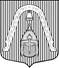 ИЗБИРАТЕЛЬНАЯ КОМИССИЯВНУТРИГОРОДСКОГО МУНИЦИПАЛЬНОГО  ОБРАЗОВАНИЯ САНКТ-ПЕТЕРБУРГАМУНИЦИПАЛЬНЫЙ ОКРУГ ЛИГОВКА-ЯМСКАЯ                                               ИЗБИРАТЕЛЬНАЯ КОМИССИЯВНУТРИГОРОДСКОГО МУНИЦИПАЛЬНОГО  ОБРАЗОВАНИЯ САНКТ-ПЕТЕРБУРГАМУНИЦИПАЛЬНЫЙ ОКРУГ ЛИГОВКА-ЯМСКАЯ                                               ИЗБИРАТЕЛЬНАЯ КОМИССИЯВНУТРИГОРОДСКОГО МУНИЦИПАЛЬНОГО  ОБРАЗОВАНИЯ САНКТ-ПЕТЕРБУРГАМУНИЦИПАЛЬНЫЙ ОКРУГ ЛИГОВКА-ЯМСКАЯ                                               ИЗБИРАТЕЛЬНАЯ КОМИССИЯВНУТРИГОРОДСКОГО МУНИЦИПАЛЬНОГО  ОБРАЗОВАНИЯ САНКТ-ПЕТЕРБУРГАМУНИЦИПАЛЬНЫЙ ОКРУГ ЛИГОВКА-ЯМСКАЯ                                               РЕШЕНИЕРЕШЕНИЕРЕШЕНИЕРЕШЕНИЕ01.09.2014№№19/1О месте и времени получения бюллетеней от полиграфической организации, уничтожения работниками полиграфической организации лишних бюллетеней (при их выявлении)О месте и времени получения бюллетеней от полиграфической организации, уничтожения работниками полиграфической организации лишних бюллетеней (при их выявлении)